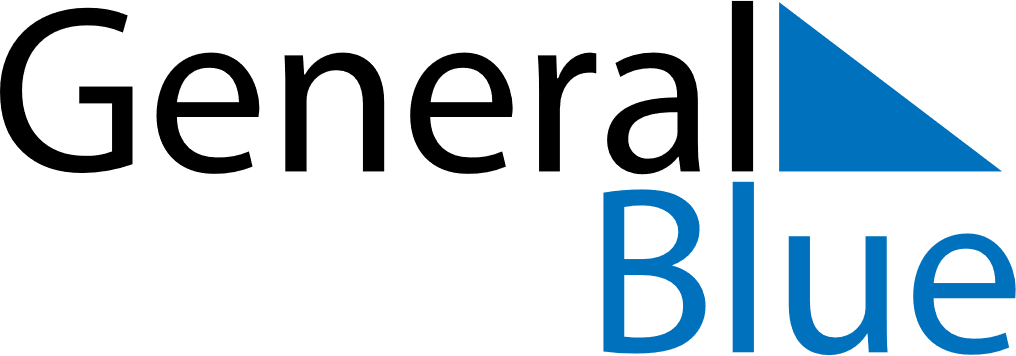 June 2020June 2020June 2020LatviaLatviaSUNMONTUEWEDTHUFRISAT123456789101112131415161718192021222324252627Midsummer EveMidsummer282930